Royal JUNIOR HIGH SCHOOL 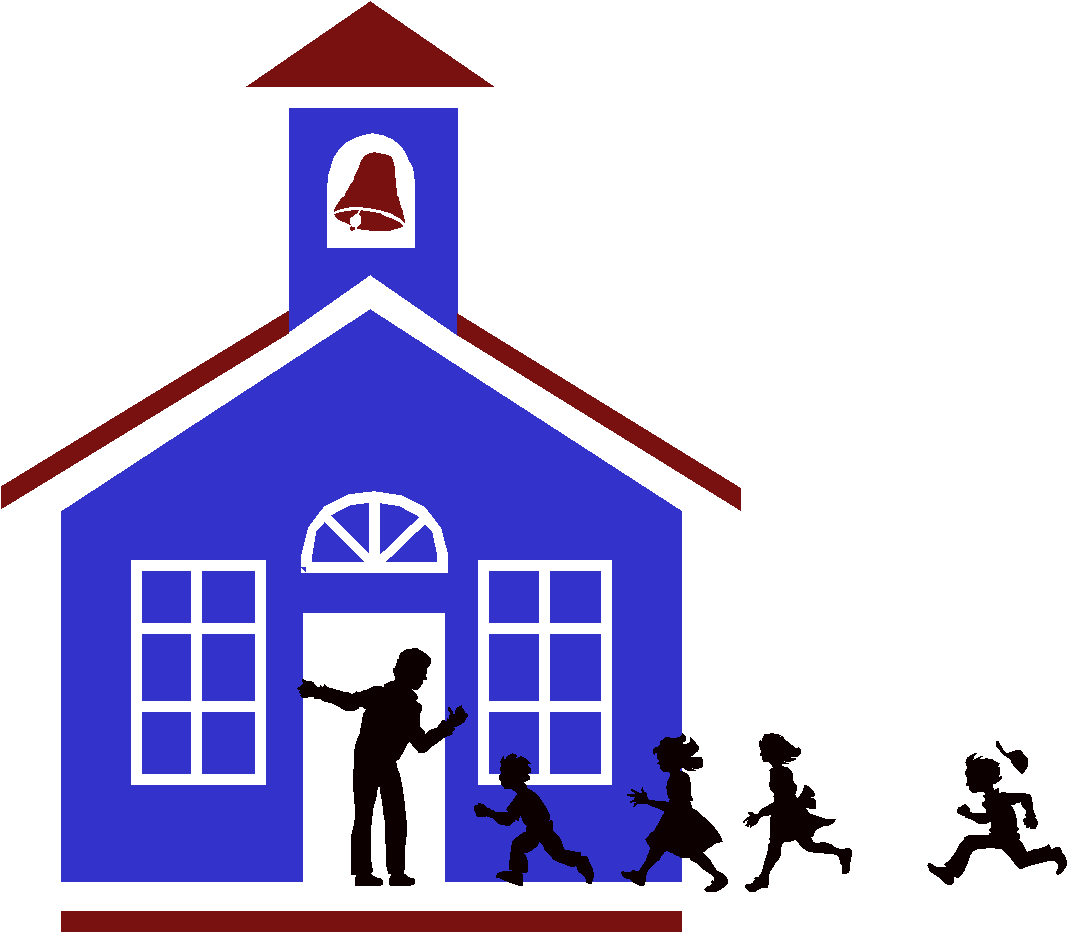 Student/School/Parent Compact2020-2021We, the Royal Junior High School community, establish this compact in order to foster the core values of honesty, integrity, respect, trust, and responsibility and to support the success of Royal Junior High School students.AS A PARENT/CAREGIVER OF A ROYAL JUNIOR HIGH SCHOOL STUDENT I PLEDGE TO:  * Maintain and foster high standards of academic achievement and positive   behavior.* Find out how my son/daughter is doing by attending conferences, looking at my   son’s/daughter’s schoolwork, emailing the teacher, or calling the school.* Spend time each day with my son/daughter reading, writing, listening, or just    talking.* Respect, love and encourage my son’s/daughter’s growth and ideas.* Help my son/daughter to resolve conflicts in positive, non-violent ways.* Ensure that my son/daughter attends school daily and arrives on time* Ensure that my son/daughter completes assignments on time and turns them in.* Support the school by assuring that my son/daughter dresses according to the    campus dress code.* Encourage my son/daughter to follow the rules and regulations of the campus.* Encourage my son/daughter to participate in at least one extra-curricular activity    or club.Parent/Caregiver Signature_______________________________________________AS A ROYAL JUNIOR HIGH SCHOOL STUDENT I PLEDGE TO:* Complete assignments and return my homework on time to my teacher.* Discuss with my parents what I am learning in school.* Have a positive attitude towards self, others, school and learning.* Respect the cultural differences of other students, their families, and staff.* Work to resolve conflicts in positive, non-violent ways.* Accept responsibility for my own actions* Comply with school rules.* Dress according to the campus dress code.* Ask the teacher any questions about assignments.* Respect the personal space and property of others.Student Signature_______________________________________________________AS A ROYAL JUNIOR HIGH SCHOOL STAFF MEMBER I PLEDGE TO:* Maintain and foster high standards of academic achievement and positive    behavior.* Respectfully and accurately inform parents of their child’s progress (good or    bad).* Have high expectations for myself, students and other staff.* Respect the cultural differences of students, their families, and other staff.* Help students to resolve conflicts in positive, non-violent ways.* Give assignments that are grade appropriate, score the assignments and return   them to students in a timely manner.* Hold at least two parent conferences per year in order to maintain a positive   and clear rapport with parents/caregivers.* Provide high-quality instruction in a supportive and non-threatening    environment.Team Member Signatures:   ____________________________________________AS PRINCIPAL OF ROYAL JUNIOR HIGH SCHOOL I PLEDGE TO:* Provide an equitable learning environment for all children.* Provide resources to teachers which will enable them to fully instruct their  students in the most meaningful ways.* Respond to teachers, parents, and community members in a timely manner.* Encourage staff to provide parents with information about the total school    program.* Encourage staff to provide avenues for positive and meaningful parent           involvement.* Maintain an open door policy for students, staff, parents, and community   members.* Represent Royal JUNIOR HIGH School in the community in a positive and     supporting manner.Principal Signature ____________________________________________________As principal, I ____________________________________________, represent all Royal Junior High School staff in affirming this contract. Date: ___________